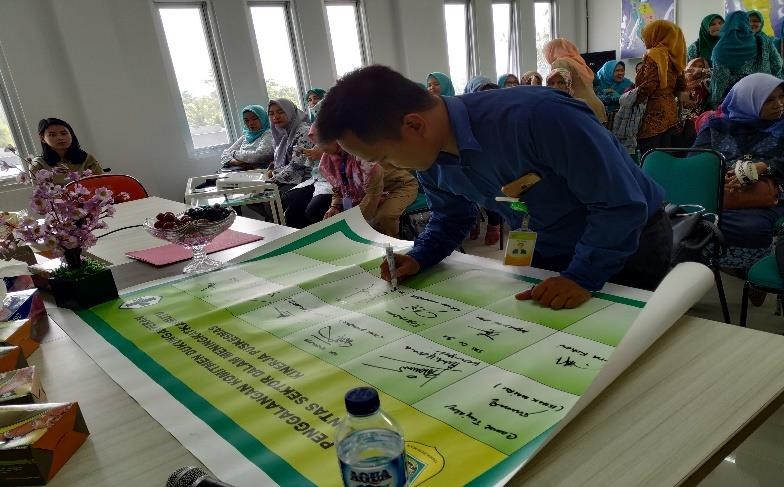 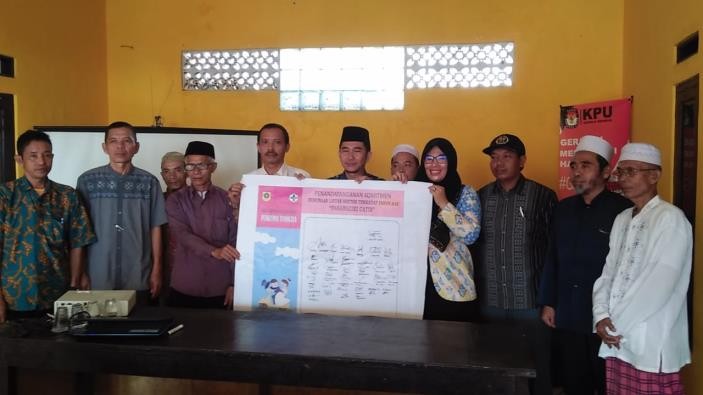 LAYANAN INOVASI PASANGGIRI CATIN(Pasangan di Giring, Dikonseling Dan Dilakukan Pemeriksaan Calon Pengantin)Puskesmas Tenjolaya melakukan cara baru (Inovasi) untuk mempertahankan dan meningkatkan cakupan program KIA dengan cara “Pasangan digiring, dilakukan konseling, pemeriksaan kesesehatan fisik serta laboratorium  dan pemberian imunisasi calon pengantin (PASANGGIRI CATIN). Tahapan kegiatan inovasi tersebut terdiri dari:Pihak KUA memberitahukan jadwal pembinaan perkawinan dan konseling catin 1 hari sebelum hari pelaksanaanPetugas Puskesmas mempersiapkan keperluan konseling dan pemeriksaan kesehatan calon pengantin termasuk pemeriksaan LaboratoriumPetugas Puskesmas datang ke kantor KUA untuk melakukan konselingPetugas mengucapkan salam dan menjelaskan tujuan konseling kepada semua pasangan yang hadirPetugas mencatat identitas , melakukan pemeriksanaan fisik dan pemeriksaan laboratorium kepada pasangan calon pengantin dan pemberian imunisasasi Td kepada calon pengantin perempuanPetugas menjelaskan konseling yang akan diberikan dan melakukan konseling sesuai dengan masalahnya masing-masing pasanganPetugas menjelaskan cara yang tepat untuk menangani masalah kesehatan nya dan memberikan kesempatan kepada pasangan untuk bertanyaMencatat semua hasil pemeriksaan di buku register kesehatan calon pengantinPetugas memberikan surat keterangan sehat calon pengantinPetugas Mempersilahkan untuk berkonsultasi ke Puskesmas bila ada masalah kesehatan yang lainnya ke poli konseling terpadu di PuskesmasJADWALPELAKSANAAN KEGIATAN PASANGGIRI CATINUNTUK INFORMASI LEBIH LANJUT HUBUNGI PUSKESMAS TENJOLAYAWA 085713350725 dan Email : puskesmastenjolaya@gmail.com NOKEGIATANBULANBULANBULANBULANBULANBULANBULANBULANBULANBULANBULANBULANNOKEGIATAN1234567891011121.Sosialisasi PASANGGIRI CATIN2Membuat register CATIN3Penyuluhan kespro dan seksual bagi catin(penyuluhan kelompok) diluar gedung/Binwin (pembinaan Perkawinan)4.Penyuluhan kespro dan seksual bagi catin didalam gedung(penyuluhan perpasangan catin)5Pencatatan dan pelaporan